东园宾馆交通示意图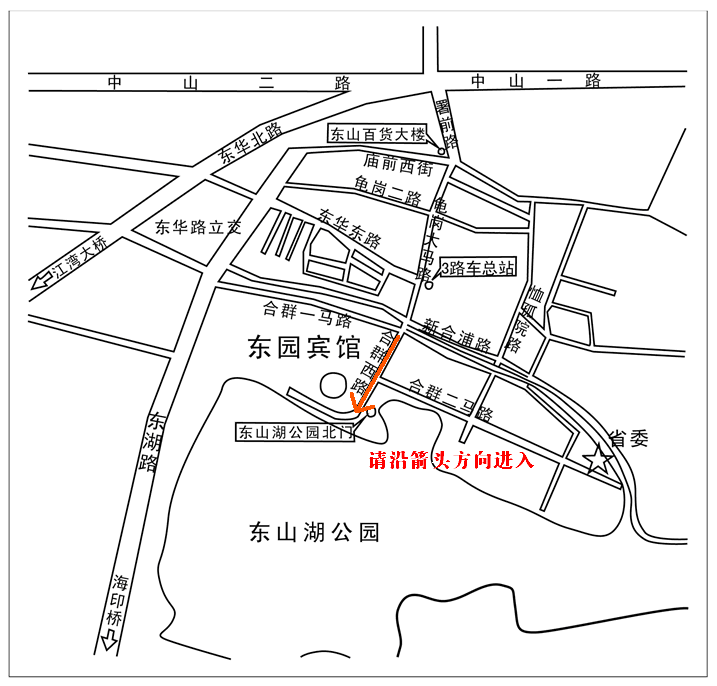 